ARTS FOR EVERYONE: WEEKLY EVENT UPDATE THE 2017 ARTS FOR EVERYONE HOLIDAY MARKET!: Coming DECEMBER 2-3 at the MUNNELL RUN FARM “Pig Barn” Activity Center. Join the A4E Artists for all of your Holiday Shopping. Find that “special present” for that “special Friend,” or even for YOURSELF! NOW ACCEPTING RESERVATIONS! There is limited space available for guest Artists. If you are interested in participating in this awesome event, contact gnowack@windstream.net, ASAP for info and requirements.A4E CLASS CALENDAR: Join the ARTS FOR EVERYONE Artists for their newest series of classes at the MUNNELL RUN FARM! Classes include:•	10/14...Ceramic Bisque Painting (Children permitted accompanied by parent.)•	10/14…Candle-Wicking•	10/21...Warmwater Fly-Tying•	10/21…Zentangle•	10/28…Stained Glass Price for class is $40/person, and includes all materials. Reservations accepted with downpayment. For more information, or to make your reservation, contact 814-795-6888, or email gnowack@windstream.net. A portion of class proceeds go to support the MUNNELL RUN FARM.ON THE ROAD AGAIN!: Join internationally recognized Carousel Artist, George P. Nowack, as he, once again, “takes to the Road” with a demonstration of the Art of Carousel Carving!Currently, George is completing his replica of the original Carousel Lion which graced the machine at Conneaut Lake Park until 1987. It is this Lion which will be the focus of the demonstration on September 17. Upon the completion of this animal, he will begin work on a replica of the original Carousel Goat which delighted visitors to the Carousel located at Pittsburgh’s long-gone, but fondly remembered, West View Park.If your group or organization wishes to schedule one of George’s demonstrations, which includes a presentation of regional Amusement Park History, please contact him at gnowack@windstream.net, or 814-795-6888.TRAVELING CLASSES AND DEMONSTRATIONS: Now available for your program, club, school, or event: on-site demonstrations and classes  by featured A4E Artists! Several of the A4E Artists are available to offer classes for yourself, or for your organization/group at YOUR site! A partial list of classes being offered include the following: WATERCOLOR CLASS, THE ART OF PENCIL-STIPPLING, FABRIC ART, DRESSING WARM-WATER FLIES,  SLATE-PAINTING, COLLAGE, and ZENTANGLE.  Classes/demonstrations  can be scheduled to meet your convenience. Other classes and demonstrations will be offered as they become available.  For more  information regarding availability, required materials, and fees, or to register your group, or yourself, contact George P. Nowack, at gnowack@windstream.net or 814-795-6888.MEMORIES, MEMORIES!: Here’s the chance for you, or someone you know, to share those precious memories of Mercer and Crawford Counties! A series of articles being written by A4E Director, George P. Nowack, will showcase the unique history of our beloved Region, and the tremendous role it has played, and continues to play, in our National Heritage. To submit your memories for publication, either contact Nowack at gnowack@windstream.net, phone 814-795-6888. Full credit for your memories will be given to you! Articles are published in the RECORD-ARGUS Newspaper, Greenville, PA.AVAILABLE ONLINE: Coming soon, the OCTOBER 2017 edition of the A4E NEWSLETTER online! For all the most recent information concerning events, A4E Artists, and our Community Partners follow us on Facebook at www.facebook.com/artsforeveryone. SPOTLIGHT: Join A4E Director, George Nowack, every WEDNESDAY morning on the AREA SHOPPER MORNING SHOW with Lon Wilson at local radio station, COOL 101.7FM, as he introduces a weekly regional Artist as his featured guest. Each “guest Artist” will describe his/her role and participation in our incredible Art Community. Listen-in around 8:05AM on WEDNESDAYS to learn more about the Creative Talents of our area. For more info, contact (814) 795-6888 or  gnowack@windstream.netWE’RE ON THE WEB!: Visit our ARTS FOR EVERYONE website to discover all the services offered by A4E, view works by the A4E Artists, read about upcoming events, classes and MORE! Links to the websites of our Community Partners, and to those of our individual Artists are included. Visit us at: www.arts4everyone.com. You can also visit us at  www.facebook.com/artsforeveryone, and http://twitter.com/@arts4everyone.CALL FOR EVENTS: Artists, Promoters, Event Organizers, Area Event Sponsors…to have your happening or event listed in the A4E Weekly Event Listings, simply contact gnowack@windstream.net. Event listings reach an audience of over 350,000 every week through our email contacts, website, Facebook Page, and through our Community Partners (such as the MEADVILLE TRIBUNE and COOL 101.7FM). There is NEVER a charge for this service.LOCAL/REGIONAL…GET OUTSIDE AND COME ALIVE!: “All the Honks about Geese” Tuesday, October 17 at 6 PM - 7:30 PM. Munnell Run Farm, 24 Avalon Court, Suite 300, Mercer, Pennsylvania 16137. Fee: $5/ adult; 17 & under free *must be accompanied by an adult.  Pre-register by October 10th.  Special guest Specialty Outdoors of Butler County will be conducting an interactive program on the Canada Goose. Come learn about the life history and biology of this species, current trends with this species, and ways to deal with nuisance issues.This is a hands on learning experience for the entire family.MEADVILLE COMMUNITY THEATRE: “AUDITIONS: The Great Gatsby” Saturday, October 21 at 2 PM - 4 PM. Auditions for Meadville Community Theatre's production of "The Great Gatsby" will be held October 19th from 7-9 and October 21st, 2-4. For your audition, you will be expected to do a series of cold readings from the script. Prior knowledge of the story is appreciated but not necessary.  Directed by Mitchell King, rehearsals will take place from mid-November to February on Mondays through Thursdays, with breaks for holidays.CASH CRAFT & VENDOR SHOW: CASH SPANISH CLUB 2nd annual Craft & Vendor Show, 10/28, 10A.M.-2P.M. in the CASH main gym, Linesville, PA. Proceeds to help raise money for relief efforts for hurricane victims in Texas & Florida. Bake Sale, concessions, and a pick-a-prize auction will be included. To be a vendor, visit the Conneaut Lake School District Facebook page.FALL PUMPKINFEST: The 2017 Fall Pumpkinfest will be held at Conneaut Lake Park, Oct 13, 14, & 15. For more info, call the CLABA hotline at 814-853-5833, or Becky Leonard at 814-720-2917.ERIE AREA…
CAMBRIDGE SPRINGS: Kelly Run Gallery, 264 S. Main St., Cambridge Springs, will host the Presque Isle Artists Association's Annual Exhibit through Oct. 21.  Featured artist: Kathleen Scarpitti.  Hours:  Wed & Sat  11-5, Thurs & Fri  1-5, and by appt.  More info:  814 398-9331 or www.kellyrungalleryandframing.comArts on the Riverwalk Local Art Competition:The 4th Annual Local Artist competition at the Arts on the Riverwalk festival is open to artists 18 or older, residing within the 50 mile radius of New Castle. The competition will remain on display through October 26, 2017.Inquiries may be sent to Patti at (742) 652-2882 ext. 114 or exhibits@hoytartcenter.org.Tin Plated Dreams: Sculptures by William Brady, Jr. Address: Erie Art Museum, 411 State St, Erie, PA 16501 Location: Erie, PA Hours: Tuesday – Saturday, 11 am to 5 pm / Sunday, 1 pm to 5 pm Cost/Cover: Members – Free, Adults – $9, Seniors Citizens & Students – $7, Children under 5 – Free Web Page: http://erieartmuseum.org/tin-plated-dreams-sculptures-by-wil ... Contact Info: 814-459-5477Making the Ordinary ExtraordinaryPittsburgh Glass at Erie Art Museum "Making the Ordinary Extraordinary" refers to Ron Desmett and Kathleen Mulcahy’s belief that an arts organization can transform a community and to the awe-inspiring and eye-opening experience that viewers will have when they see this display of ordinary material through the extraordinary perspective of 15 Pittsburgh glass artists. See this new exhibition at the Erie Art Museum through November 12. FRANKLIN AREA…APPLEFEST 2017: Join us in beautiful downtown Franklin, PA, October 6-8, 2017, for the 35th annual Applefest, hosted by the Franklin Area Chamber of Commerce, 1327 Liberty Street,  Franklin, PA 16323,  www.franklinareachamber.org  (814) 432-5823.PITTSBURGH AREA…2017 Pittsburgh Winter Avant-Garde Art & Craft Show: Saturday, December 9, 2017Shop a variety of unique gifts for loved ones! This large show will feature artists and crafters selling their original handmade items! Admission is $3 to the public, children under 12 are free. A portion of proceeds will benefit the local non-profit Girls on the Run. This show is currently accepting vendors.For more information about the Avant-Garde Art & Craft Shows, please visit www.avantgardeshows.com. Also, become a fan and follow us on Facebook, Twitter, Pinterest, Instagram and LinkedIn!LOCATION:  Teamsters Local 249 Banquet Hall,  4701 Butler St.’  Pittsburgh, PA 15201MCG YOUTH & ARTS PROGRAM: We're happy to be participating in National Clay Week, a week long online event that will bring the ceramics community together and engage artists and educators around the country. MCG will be streaming live on Instagram from 4:00 p.m. - 5:00 p.m. on Wednesday, October 11th. Our theme involves community and collaboration, so we will have students from our ceramics studio and our design studio working together to create unique works of art.Follow mcgyouthandarts on Instagram and join us after school on October 11th.Studio PotteryTeaching Artist: Jeff GuerreroSept 26 - Nov 21Tuesdays, 6 - 9 p.m.Tuition: $180Materials Fee: $60Whether you're a total beginner or an experienced potter, you'll have a great time at MCG. Although we tend to gravitate towards wheel throwing and functional pottery, you are welcome to create hand-built ornamental and sculptural work as well. Works made in this class will be high-fired in our gas kiln so they'll look great and be microwave and dishwasher safe. We'll also do some raku firing, which is an exciting process that leads to interesting and often beautiful results.Exploring Artistic Styles in PhotoshopTeaching Artist: Jill WigginsSept 27 - Oct 25 (5 classes)Wednesdays, 6 - 9 pmTuition: $100.00Material Fee: $25.00This class will focus on a different artistic genre each week. We'll talk about the history, artists and the artistic traits of each followed by a Photoshop project. We'll create works of art beginning with the Arts and Crafts movement (late 1800's) followed by a stop in the Early Modern period (early 1900's). We'll move through several other genres until we finish with a contemporary style. By the end of class you will have a little art history under your belt and a strong foundation in Adobe Photoshop along with some nice pieces of artwork to hang on your walls.Call Rose Mary Gubser at 412-322-1773 MCG Youth & Arts is a program of Manchester Craftsmen's Guild (MCG), a division of Manchester Bidwell Corporation. Manchester Craftsmen's Guild, 1815 Metropolitan Street, Pittsburgh, PA 15233 HEINZ HISTORY CENTER: Pittsburgh Society of Artists Guild…Pittsburgh Society of Illustrators show now open at Heinz History Center. Go out and see it and support them! Many artists in Pittsburgh area are members of various art associations. There are a number of members of Pittsburgh Society of Artists who are also members of the Pittsburgh Society of Illustrators. If you are a member of both and are exhibiting in this show please reply in a comment! Share the piece you will be exhibiting and tell us something about it!PITTSBURGH GLASS CENTER: PGC Jewelry & Wearable Exhibit: Pittsburgh Glass Center and 3 Rivers Glass Beadmakers (a chapter of the International Society of Glass Beadmakers) October 6 - November 19,  The theme for this exhibit is embodiment, meaning a tangible or visible form of a specific idea, quality or feeling.    Pittsburgh Glass Center, 5472 Penn Avenue, Pittsburgh, PA 15206.AND BEYOND:.FOCUS ADVENTURES: Travel with Karen & Joel Schulman for Heart and Soul of Cuba! January 17-26, 2018, presented by Focus Adventures & Strabo Photo Tour Collection. Spaces filling...contact us soon to reserve yours!Magical Morocco: October 8-21, 2017,Essaouira Pre-Trip Extension: October 7-9, A Photographic and Cultural Adventure! Spaces are filling...Contact us soon!ADDITIONAL REGIONAL EVENTS:Oct 5-8. Covered Bridge Festival.Route 487 | Elysburg, PA 17824 | 570-284-4455Featuring something for everyone with more than 380 craft vendors, 38 food vendors and free entertainment. Free adm and parking. Knoebels Amusement Resort, Elysburg. 570-284-4455, www.knoebels.com, www.itourcolumbiamontour.comOct 5-Nov 12. Susquehanna River Arts Show.24 E. Main St. | Bloomsburg, PA 17815 | Artwork by members of the Columbia-Montour Visitors Bureau's Susquehanna River Arts group. Reception from 6-8pm on Oct. 7, simultaneous with Artspace's reception for Wings and Things, featuring work by Becky Marks and April Wengren. Free. The Exchange Art Gallery, Bloomsburg.Oct 7-22. Jim Thorpe Fall Foliage Festival.| , PA 18229 | 570-325-5810Scenic train rides, handmade arts and crafts, food, free live music all day on four stages, bike rides and hikes along the rail trail, children's activities, ghost tours, horse and carriage rides, hayrides at Mauch Chunk Lake, headline acts at the Opera House, and seasonal specials from restaurants, shops, and galleries. Saturdays and Sundays, Oct. 7, 8, 21, and 22. 11am-5pm. Free adm. Downtown Jim Thorpe. 570-325-5810, www.jimthorpe.org/fallOct 14-15. Pocono Food Truck Festival & Art on the Mountain.401 Hollow Road | Shawnee on Delaware, PA 18301 | 570-421-7231More than 25 food trucks will offer a variety of food, and attendees may vote on the best food truck. The event will also include an arts show and sale, featuring some of the region's most talented painters, crafters, photographers, sculptors, and other artists. 11am-5pm. Adm. Shawnee Mountain Ski Area, Shawnee on Delaware. 570-421-7231, www.shawneemt.comOct 27-29. Carving at the HoosKow Chainsaw Carving Festival.119 Pine Mountain Road | McElhattan, PA | 570-660-6373Feattures more than 30 chainsaw carvers, live demonstrations, and sales, as well as a live auction on Saturday. Daylight to dusk. Restless Oaks Restaurant, McElhattan. 570-660-6373Through Jan 7. Dedicated, Displayed, Discovered: Celebrating the Region's School Art Collections.138 S. Pine St. | Doylestown, PA 18901 | 215-340-9800The display will explore the longstanding tradition of art collecting by public educational institutions in southeastern Pennsylvania. James A. Michener Art Museum, Doylestown. 215-340-9800, www.michenerartmuseum.orgThrough Jan 31. Stitch to Learn, Learn to Stitch.5 Haldeman Road | Schwenksville, PA 19473 | 610-287-9349A variety of samplers, redwork, embroidered table scarfs and more. Included on all tours. Free but donation suggested. Pennypacker Mills, Schwenksville. 610-287-9349, www.montcopa.org/pennypackermills.For more  information on all events, contact George P. Nowack, at gnowack@windstream.net or 814-795-6888 or find us at www.arts4everyone.com,  www.facebook.com/artsforeveryone, and http://twitter.com/@arts4everyone. Tune in to COOL 101.7 FM on WEDNESDAYS at 8:10 a.m. for complete updates, and look for our Weekly Event Listings in the BRAVO! Section of Thursday’s MEADVILLE TRIBUNE!    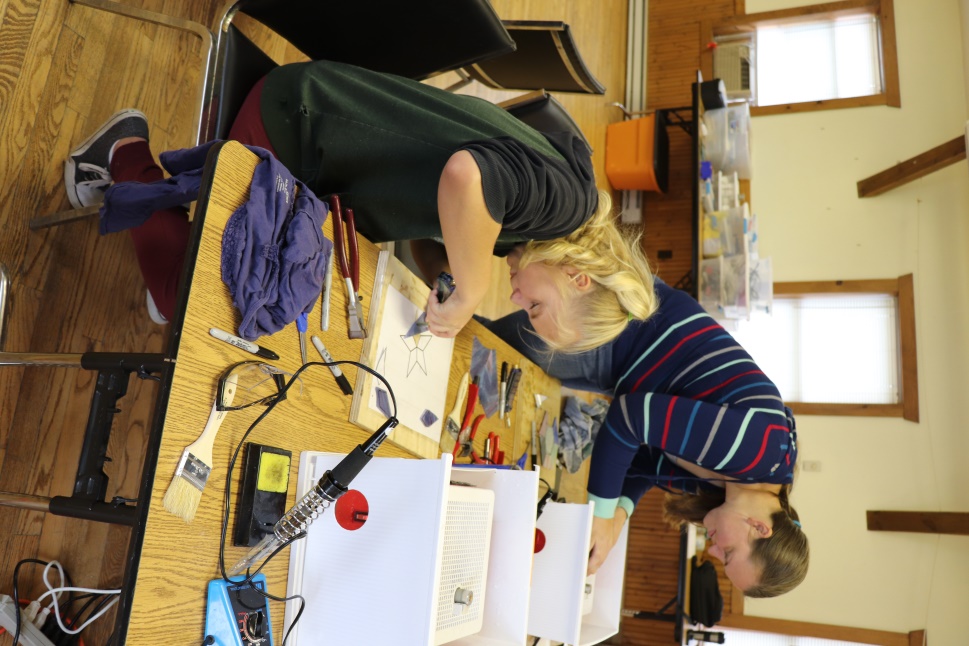 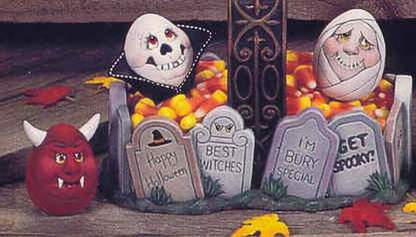 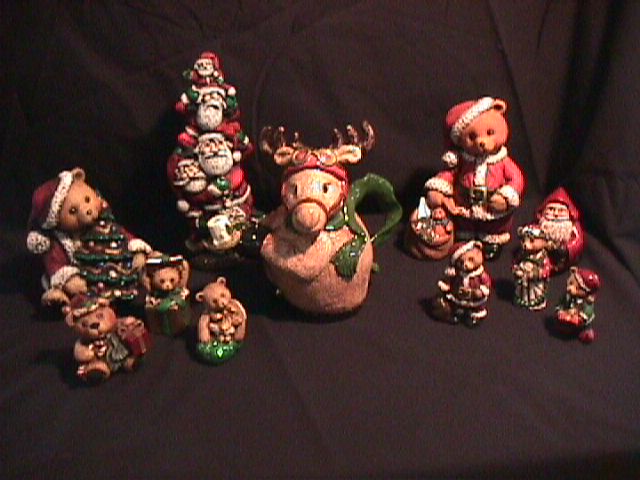 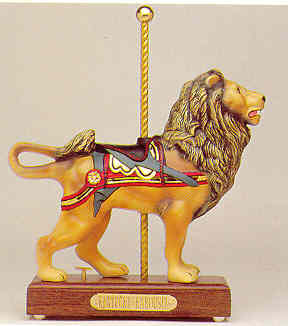 